                               Město Dubí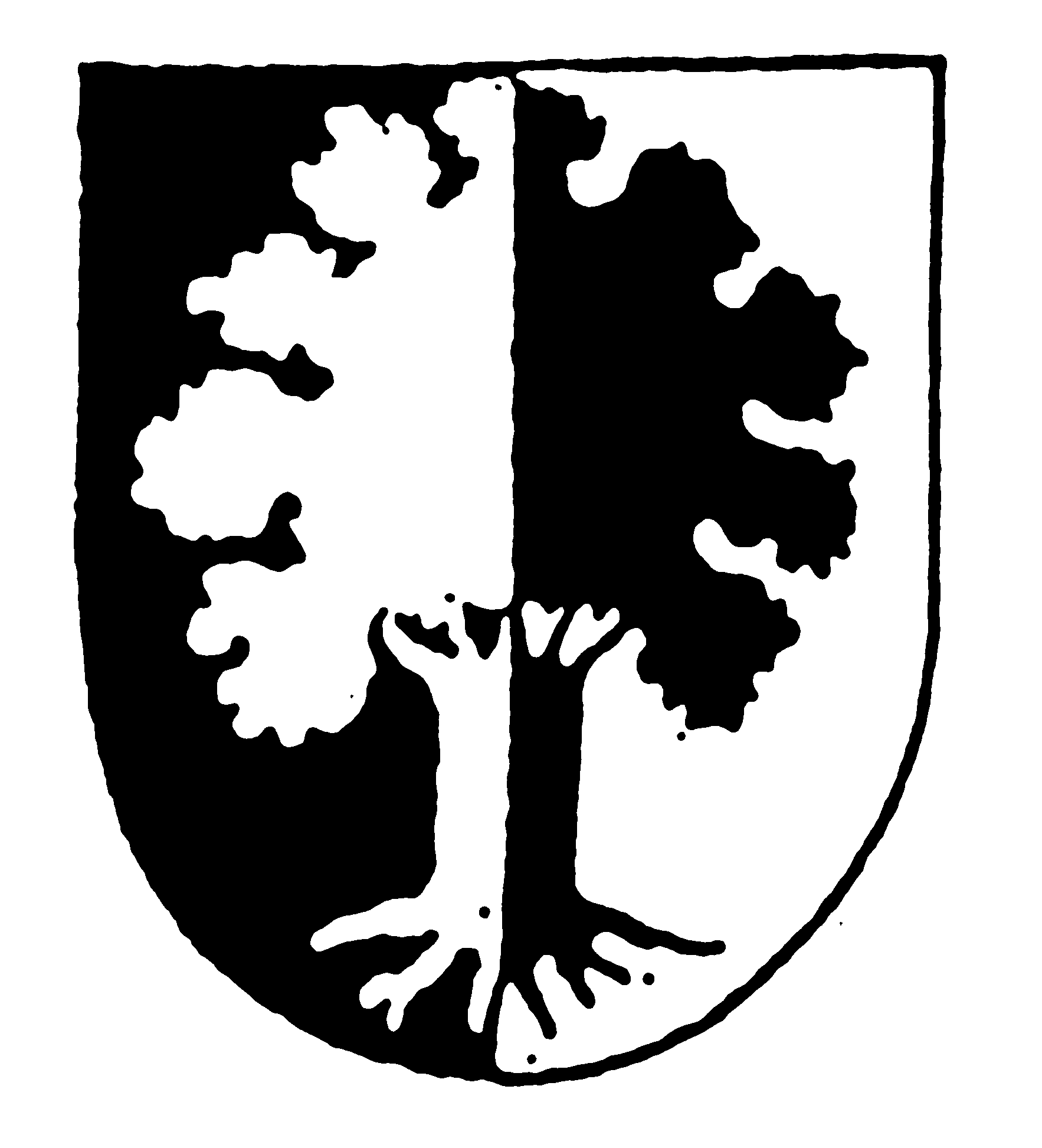                                                     NAŘÍZENÍ  MĚSTA  DUBÍ                                                 č. 2/2023O VYMEZENÍ MÍSTNÍCH KOMUNIKACÍ A CHODNÍKŮ,  NA KTERÝCH SE PRO JEJICH MALÝ DOPRAVNÍ VÝZNAM NEZAJIŠŤUJE SJÍZDNOST A SCHŮDNOST ODSTRAŇOVÁNÍM SNĚHU A NÁLEDÍRada města Dubí se usnesla dne 31. října 2023 usnesením č. 565/18/2023 vydat, na základě § 27 odst. 5 zákona č. 13/1997 Sb. o pozemních komunikacích, ve znění pozdějších předpisů a v souladu s § 11 odst. 1 zákona č. 128/2000 Sb. o obcích ve znění pozdějších předpisů toto nařízení:Článek 1.PŘEDMĚT ÚPRAVYÚseky místních komunikací a chodníků, na nichž se pro jejich malý dopravní význam nezajišťuje sjízdnost a schůdnost odstraňováním sněhu a náledí (neudržované úseky) na území města Dubí jsou vymezeny v příloze tohoto nařízení.Článek 2.ZÁVĚREČNÁ USTANOVENÍDnem nabytí účinnosti tohoto Nařízení se zrušuje Nařízení města Dubí č.2/2019 ze dne 24.9.2019.Článek 3.ÚČINNOSTToto nařízení nabývá účinnosti dnem 1. listopadu 2023.otisk úředního razítkaIng. Jiří Kašpar v.r. 	Ing. Vít Rous v.r.       starosta                      	místostarosta  Příloha nařízení č. 2/2023 :Úseky místních komunikací – vozovek a chodníků, na kterých se pro jejich malý dopravní význam nezajišťuje schůdnost odstraňováním sněhu a náledí se vymezují takto:Číslo:       Specifikace místa: VozovkyKomunikace z Ruské proti Hamerskému rybníku k zahrádkámKomunikace z Ruské k Domovu důchodců Na VýšiněRuská vjezd do bývalé GeoindustrieKomunikace kolem rampy Čtyřlístku na KrušnohorskouKomunikace z Tovární směr Údolí (ke garážím)Slepá odbočka z ul. Koněvova k domu č.p. 130Příjezdová komunikace podél Ruské č.p. 487Spojka Smetanovo návrší - DubskáSpojka mezi ul. Nerudova a LučníUlice Sv. ČechaVjezd k objektům za mostem z ul. Drahůnská podél potokaKomunikace z ul. Luční směr ProboštovKomunikace od ul. Drahůnská po Komenského nám.Část ul. Tichá (spojka do Tramvajní)Horní část ul. Tramvajní od spojky na TichouKomunikace z ul. Mírová k vrátnici sklárny BarevkaParkoviště ul. Bílinská proti kapličce v PozorceKomunikace ul. Mírová kolem domu č.p. 92 Komunikace z Ruské pod Penny marketem směr depo SÚS Propojka ze Střední od č.p.162 po RuskouČást ul. U Dvojhradí od č.p.303 k zahrádkámKomunikace z ul. K Emance (za STK) k rybníku ČSMNezpevněná komunikace z ul. Na Výsluní naproti č.p. 537 do ul. MstišovskáKomunikace z nám. Svobody kolem č.p. 14Cínovec - od č.p. 193 k č.p. 279Cínovec - od č.p. 264 k č.p. 102Cínovec - od č.p. 264 kolem č.p. 211 až ke spojce mezi statkem a PomezímCínovec – k č.p. 93Cínovec – mezi č.p. 87 a 218 k č.p. 277Cínovec – od kruhového objezdu k č.p. 297 a 146Cínovec – od č.p. 4 k č.p. 54Cínovec – cesta ke kosteluCínovec – cesta kolem č.p. 46 k č.p. 42Cínovec - cesta z III/0088 k č.p. 98Pod LesemChodníkyRuská podél plotu bývalé Geoindustrie levá strana směr TepliceRuská před č.p. 174Ruská nad točnou MHD k domu č.p.338Ruská levá strana od odbočky do Údolí až k odbočce do Horské k č.p.140Tovární část chodníku proti č.p. 289/60Mírová levá strana od okružní křižovatky k č.p. 108/9V parku Na KonečnéK. Světlé cesta k zadním vchodům domů č.p. 581, 582 a 583K. Světlé cesta kolem domu č.p. 585 a vstup do domu K.Světlé 585Chodník z ulice Na Konečné k mostku pod náhonem ke kosteluCesty v parku u kostela Dubí 1K. Světlé chodník k zadním vchodům panelových domů č.p. 556-561Koněvova – chodník podél č.p. 570-577 (strana u lesa) včetně propojek,                                                   předních a zadních vstupů a schodišť Spojka K. Světlé – KoněvovaSmetanova horní část pravá strana směr DvořákovaMánesovaLázeňská od mostu za hotel Golf Pravá část pěších cest kolem děts. hřiště ze Školního nám. k sídlišti DružbaRuská od Parlamentu směr TepliceChodník z Ruské do KolonieDubská od Černigovského až k ul. Nerudův sadMírová - vstupy z hlavního chodníku ke Komunitnímu centruDůl Bedřich - přístupové chodníky k č.p. 484, 485, 488, 489, 491ul. Lázeňská – pěší zónachodníky na CínovciVyvěšeno dne : 31.10.2023Svěšeno dne :   16.11.2023